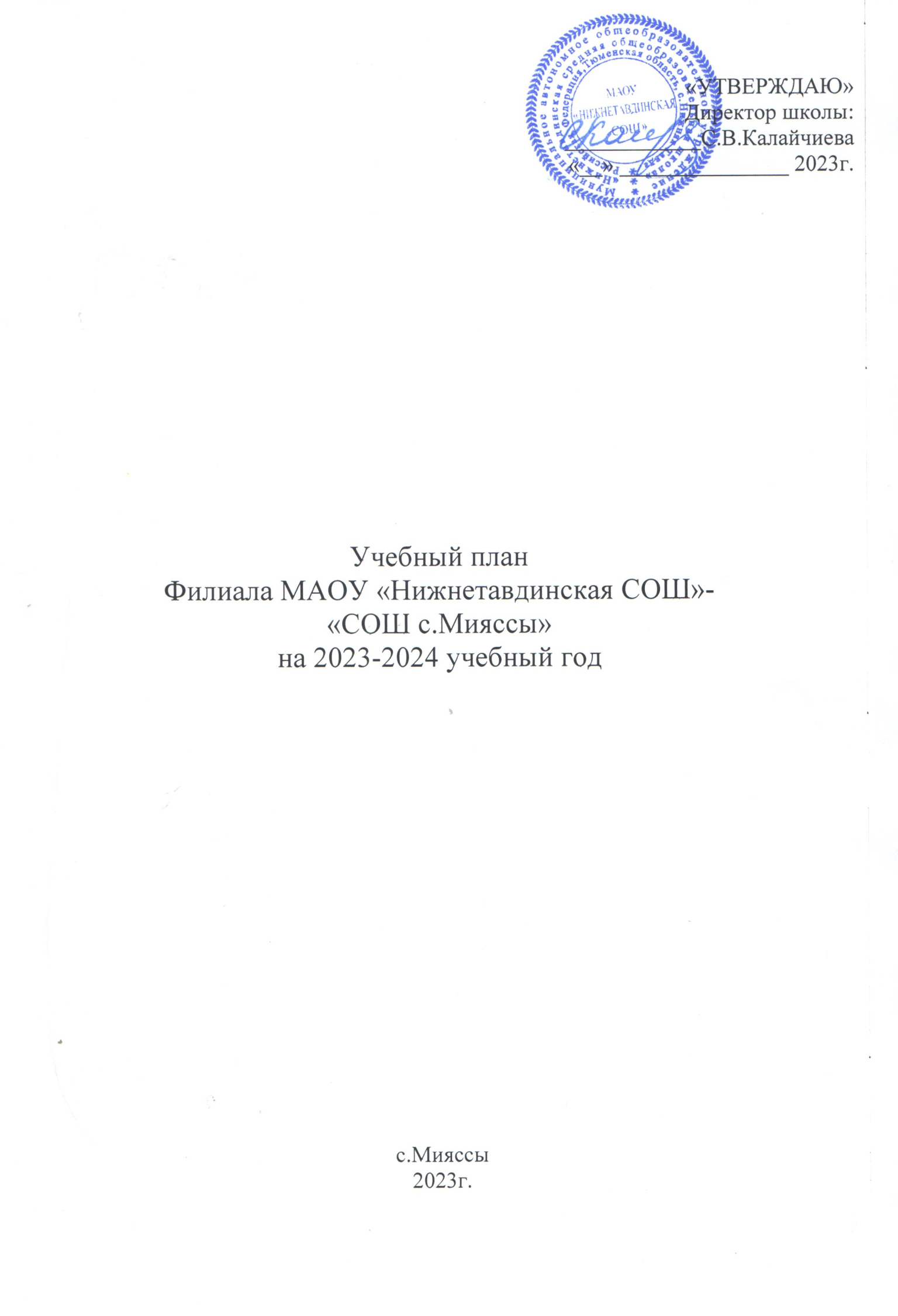 Учебный план V – VII классов для реализации основной общеобразовательной программы основного общего образования (2021)Учебный план VIII – IX классов для реализации основной общеобразовательной программы основного общего образования (ФГОС)Учебный план X классовдля реализации основной общеобразовательной программы среднего общего образования (2022г.)Универсальный профильУчебный план XI классовдля реализации основной общеобразовательной программы среднего общего образования (ФГОС)Универсальный профиль Пояснительная записка к учебному плануфилиала МАОУ «Нижнетавдинская СОШ»-«СОШ с.Мияссы»на 2022-2023 учебный годУчебный план является частью образовательной программы филиала МАОУ «Нижнетавдинская СОШ»-«СОШ с.Мияссы», разработанной в соответствии с ФГОС начального общего, основного общего, среднего общего образования, с учетом Федеральной образовательной программой начального общего, основного общего и среднего общего образования, и обеспечивает выполнение санитарно-эпидемиологических требований СП 2.4.3648-20 и гигиенических нормативов и требований СанПиН 1.2.3685-21.Учебный план филиала МАОУ «Нижнетавдинская СОШ»-«СОШ с.Мияссы» определяет перечень, трудоемкость, последовательность и распределение по периодам обучения учебных предметов, формы промежуточной аттестации обучающихся. Учебный план филиала МАОУ «Нижнетавдинская СОШ»-«СОШ с.Мияссы» реализуетосновные общеобразовательные программы начального общего, основного общего, среднего общего образования.Учебный план школы разработан на основе нормативно-правовых документов: - Федеральный Закон от 29.12.2012 № 273-ФЗ «Об образовании в Российской Федерации»; - Федеральный государственный образовательный стандарт начального общего образования, утвержденный приказом Минпросвещения России от 31.05.2021 N 286;- Федеральный государственный образовательный стандарт основного общего образования, утвержденный приказом Минпросвещения России от 31.05.2021 N 287;- Федеральный государственный образовательный стандарт основного общего образования, утвержденный приказом Минобрнауки России от 17.12.2010 N 1897 (ред. от 11.12.2020); - Федеральный государственный образовательный стандарт среднего общего образования, утвержденный приказом Министерства образования и науки Российской Федерации от 17.05. 2012  № 413, в ред. Приказов Минобрнауки России от 29.12.2014 N 1645, от 31.12.2015 N 1578, от 29.06.2017 N 613, Приказов Минпросвещения России от 24.09.2020 N 519, от 11.12.2020 N 712); -Приказ Минпросвещения России от 18.05.2023 N 370 "Об утверждении федеральной образовательной программы основного общего образования" (Зарегистрировано в Минюсте России 12.07.2023 N 74223)- Примерная основная образовательная программа основного общего образования (Реестр. Протокол от 08.04.2015 N 1/15) (ред. от 04.02.2020);- Примерная основная образовательная программа среднего общего образования. (Реестр. Протокол №2/16 от 28.06.2016);- Приказ Минпросвещения России от 18.05.2023 N 372 "Об утверждении федеральной образовательной программы начального общего образования" (Зарегистрировано в Минюсте России 12.07.2023 N 74229);-Приказ Минпросвещения России от 18.05.2023 N 371 "Об утверждении федеральной образовательной программы среднего общего образования" (Зарегистрировано в Минюсте России 12.07.2023 N 74228)- Письмо Департамента общего образования Министерства образования и науки Российской Федерации от 12 мая 2011 года № 03-296 «Об организации внеурочной деятельности при введении федерального государственного образовательного стандарта общего образования»; -Приказ Министерства образования РФ, Министерства здравоохранения РФ, Государственного комитета РФ по физической культуре и спорту, Российской Академии образования от 16.07.2002 г. №2715 227 166 19 «О совершенствовании процесса физического воспитания в образовательных учреждениях Российской Федерации»;-Приказ Минпросвещения России от 21.09.2022 N 858 "Об утверждении федерального перечня учебников, допущенных к использованию при реализации имеющих государственную аккредитацию образовательных программ начального общего, основного общего, среднего общего образования организациями, осуществляющими образовательную деятельность и установления предельного срока использования исключенных учебников" (Зарегистрировано в Минюсте России 01.11.2022 N 70799);Приказ Минпросвещения России от 21.07.2023 N 556 "О внесении изменений в приложения N 1 и N 2 к приказу Министерства просвещения Российской Федерации от 21 сентября 2022 г. N 858 "Об утверждении федерального перечня учебников, допущенных к использованию при реализации имеющих государственную аккредитацию образовательных программ начального общего, основного общего, среднего общего образования организациями, осуществляющими образовательную деятельность, и установления предельного срока использования исключенных учебников" (Зарегистрировано в Минюсте России 28.07.2023 N 74502);-Приказ Минпросвещения России от 22.03.2021 № 115 «Об утверждении Порядка организации и осуществления образовательной деятельности по основным общеобразовательным программам - образовательным программам начального общего, основного общего и среднего общего образования»;Приказ Минобрнауки России от 9 июня 2016 г. № 699 «Об утверждении перечня организаций, осуществляющих выпуск учебных пособий, которые допускаются к использованию при реализации имеющих государственную аккредитацию образовательных программ начального общего, основного общего, среднего общего образования».- Приказ Министерства просвещения Российской Федерации от 22 марта 2021 года N 115
«Об утверждении Порядка организации и осуществления образовательной деятельности по основным общеобразовательным программам - образовательным программам начального общего, основного общего и среднего общего образования»;-Информационно-разъяснительное письмо об основных изменениях, внесенных в федеральный государственный образовательный стандарт среднего общего образования, и организации работы по его введению;-Приказ Минпросвещения России от 12.08.2022 N 732
"О внесении изменений в федеральный государственный образовательный стандарт среднего общего образования, утвержденный приказом Министерства образования и науки Российской Федерацииот17.05.2012 N413" (Зарегистрировано в Минюсте России 12.09.2022 N 70034);Приказ Минобрнауки России от17.05.2012 N413 (ред. от 12.08.2022) "Об утверждении федерального государственного образовательного стандарта среднего общего образования"(Зарегистрировано в Минюсте России 07.06.2012 N 24480); - Письмо Министерства образования и науки России от 25.05.2015 № 08-761 «Об изучении предметных областей: «Основы религиозных культур и светской этики» и «Основы духовно-нравственной культуры народов России»;-Письмо Министерства образования Российской Федерации от 03.10.2003 №13-51-237/13 «О введении безотметочного обучения по физической культуре, изобразительному искусству, музыке»;- Письмо Министерства образования и науки России от 07.08.2014 № 08-1045 «Об изучении основ бюджетной грамотности в системе общего образования»;- Письмо Министерства просвещения от 20.12.2018 №03-510 «Рекомендации по применению норм законодательства в части обеспечения возможности получения образования на родных языках из числа языков народов Российской Федерации, изучения государственных языков республик Российской Федерации, родных языков из числа языков народов Российской Федерации, в том числе русского как родного»;-Приказ Минпросвещения России от 02.08.2022 № 653 «Об утверждении федерального перечня электронных образовательных ресурсов, допущенных к использованию при реализации имеющих государственную аккредитацию образовательных программ начального общего, основного общего, среднего общего образования» (Зарегистрировано в Минюсте России 29.08.2022 № 69822)- Письмо Министерства просвещения РФ от 05.09.2018г. № 03-ПГ-МП-42216 "Об участии учеников муниципальных и государственных школ РФ во внеурочной деятельности"; -Санитарные правила СП 2.4.3648-20 «Санитарно-эпидемиологические требования к организациям воспитания и обучения, отдыха и оздоровления детей и молодежи», утвержденных постановлением Главного государственного санитарного врача Российской Федерации от 28.09.2020№ 28 (далее - СП 2.4.3648-20);-Постановление Главного государственного санитарного врача РФ от 28.01.2021 N 2 (ред. от 30.12.2022) "Об утверждении санитарных правил и норм СанПиН 1.2.3685-21 "Гигиенические нормативы и требования к обеспечению безопасности и (или) безвредности для человека факторов среды обитания" (вместе с "СанПиН 1.2.3685-21. Санитарные правила и нормы...") (Зарегистрировано в Минюсте России 29.01.2021 N 62296);-Приказ Минпросвещения России от 05.12.2022 N 1063 "О внесении изменений в Порядок организации и осуществления образовательной деятельности по основным общеобразовательным программам - образовательным программам начального общего, основного общего и среднего общего образования, утвержденный приказом Министерства просвещения Российской Федерации от 22 марта 2021 г. N 115" (Зарегистрировано в Минюсте России 15.02.2023 N 72372);-Письмо Минпросвещения России от 03.03.2023 № 03-327 «О направлении информации» (вместе с «Методическими рекомендациями по введению федеральных основных общеобразовательных программ»):-Письмо Минпросвещения России от 16.01.2023 № 03-68 «О направлении информации» (вместе с «Информацией о введении федеральных основных общеобразовательных программ»);-Письмо Минпросвещения России от 15.02.2022 № АЗ-113/03 «О направлении методических рекомендаций» (вместе с «Информационно-методическим письмом о введении федеральных государственных образовательных стандартов начального общего и основного общего образования»);-Письмо Минпросвещения России от 08.08.2022 № ТВ-1517/03 «О направлении информации» (вместе с «Ответами на наиболее частые вопросы, возникающие на региональном, муниципальном уровнях и уровне образовательной организации при введении обновленных ФГОС НОО и ООО»);-Письмо Минпросвещения России от 15.02.2022 N АЗ-113/03 "О направлении методических рекомендаций" (вместе с "Информационно-методическим письмом о введении федеральных государственных образовательных стандартов начального общего и основного общего образования");-Универсальные кодификаторы распределённых по классам проверяемых требований к результатам освоения основной образовательной программы по уровням общего образования и элементов содержания по учебным предметам для использования в федеральных и региональных процедурах оценки качества образования, подготовленные Федеральным государственным бюджетным научным учреждением «Федеральный институт педагогических измерений» и размещенные на сайте https://fipi.ru/metodicheskaya-kopilka/univers-kodifikatory-oko;- Распоряжение Правительства РФ от 24.12.2013 N 2506-р (ред. от 08.10.2020) «Об утверждении Концепции развития математического образования в Российской Федерации»;- Распоряжение Правительства РФ от 09.04.2016 N 637-р «Об утверждении Концепции преподавания русского языка и литературы в Российской Федерации»;-Письмо Департамента государственной политики в сфере общего образования Министерства образования и науки Российской Федерации от 14.04.2016 №08-703 «Об использовании карт в образовательной деятельности»;         - Письмо Департамента государственной политики в сфере общего образования Министерства образования и науки Российской Федерации от 14.04.2016 №08-709 «О списках рекомендуемых произведений»; -   Письмо Департамента государственной политики в сфере общего образования Министерства просвещения Российской Федерации от 26.02.2021 №03-205 «Методические рекомендации по обеспечению возможности освоения образовательных программ обучающимися 5-11 классов по индивидуальному учебному плану»; - Концепция преподавания предметной области «Искусство» в образовательных организациях Российской Федерации, реализующих основные общеобразовательные программы (30 декабря 2018г.);- Концепция преподавания предметной области «Технология» в образовательных организациях Российской Федерации, реализующих основные общеобразовательные программы (30.12.2018г.);- Концепция преподавания учебного предмета «Физическая культура» в образовательных организациях Российской Федерации, реализующих основные общеобразовательные программы (30.12.2018г.); - Концепция развития географического образования в Российской Федерации (30.12.2018г.);- Концепция преподавания учебного предмета «Основы безопасности жизнедеятельности» в образовательных организациях Российской Федерации, реализующих основные общеобразовательные программы» (30.12.2018г.);           - Приказ Министерства образования и науки РФ от 15 июня 2016 г. N 715 "Об утверждении Концепции развития школьных информационно-библиотечных центров";- Письмо Департамента государственной политики в образовании Министерства образования и науки Российской Федерации от 04.03.2010 N 03-412 «О методических рекомендациях по вопросам организации профильного обучения»; - Письмо Департамента государственной политики в образовании Министерства образования и науки Российской Федерации от 04.03.2010 N 03-413 «О методических рекомендациях по реализации элективных курсов»;- Постановление правительства Тюменской области от 16 октября 2013 №439-п «Об утверждении положения о мерах социальной поддержки при организации получения образования обучающимися с ограниченными возможностями здоровья, а также организации обучения по основным общеобразовательным программам на дому или в медицинских организациях (в ред. постановлений Правительства Тюменской области от 27.10.2016 N 442-п, от 21.11.2016 N 495-п, от 01.07.2019 N 216-п); Методические рекомендации по подготовке и организации профессионального ориентирования обучающихся с инвалидностью и ОВЗ в инклюзивных школах (Письмо Министерства образования и науки России от 2.02.2016 ВК-163/07); - Письмо Рособрнадзора от 07.08.2018 № 05-283 «Об обучении лиц, находящихся на домашнем обучении»;- Решение педагогического совета (протокол №1 от 31.08.2023г.)Учебный план и план внеурочной деятельности являются основными организационными механизмами реализации основной образовательной программы. Учебный план 1-4, 5-9, 10-11 классов входит в организационный раздел ООП НОО, ООП ООО и ООП СОО наряду с планом внеурочной деятельности. Учебный план школы обеспечивает реализацию программ Федеральных государственных образовательных стандартов начального общего образования, основного общего образования, среднего общего образования и направлен на формирование гармонически развитой личности, на адаптацию учащихся к условиям современной жизни. Учебный план определяет перечень, последовательность и распределение по периодам обучения учебных предметов, элективных и предметных курсов, дисциплин (модулей), практик, иных видов учебной и внеурочной деятельности. С 1 сентября 2023 года в 1-5 классах учебный план реализуется в соответствии с требованиями Федерального государственного образовательного стандарта начального общего образования, утвержденного приказом Минпросвещения России от 31.05.2021 N 286 и Федерального государственного образовательного стандарта основного общего образования, утвержденного приказом Минпросвещения России от 31.05.2021 N 287. С 1 сентября 2023 года в 1-7, 10 классах учебный план реализуется в соответствии с требованиями Федерального государственного образовательного стандарта начального общего образования, утвержденного приказом Минпросвещения России от 31.05.2021 N 286 и Федерального государственного образовательного стандарта основного общего образования, утвержденного приказом Минпросвещения России от 31.05.2021 N 287. В 8, 9, 11 классах учебный план реализуется в соответствии с требованиями Федерального государственного образовательного стандарта основного общего образования, утвержденного приказом Минобрнауки России от 17.12.2010 N 1897 (ред. от 11.12.2020) и Федерального государственного образовательного стандарта среднего общего образования, утвержденного приказом Министерства образования и науки Российской Федерации от 17.05. 2012  № 413, в ред. Приказов Минобрнауки России от 29.12.2014 N 1645, от 31.12.2015 N 1578, от 29.06.2017 N 613, Приказов Минпросвещения России от 24.09.2020 N 519, от 11.12.2020 N 712).Цель: обеспечение реализации требований Федерального государственного образовательного стандарта начального общего, основного общего образования; определяет общие рамки отбора учебного материала, формированияперечня результатов образования и организации образовательной деятельности.Учебный план образовательных организаций на 2023-2024 учебный год предусматривает: - 4-летний нормативный срок освоения образовательных программ начального общего образования для 1-4 классов; - 5-летний нормативный срок освоения образовательных программ основного общего образования для 5-9 классов; - 2-летний нормативный срок освоения образовательных программ среднего общего образования для 10-11 классов. При формировании учебных планов учитываются требования ФГОС НОО, ООО, СОО, согласно которым количество учебных занятий должно составлять: - на уровне начального общего образования – не менее 2954 часов и не более 3190 часов за 4 года обучения; - на уровне основного общего образования – не менее 5058 часов и не более 5549 часов за 5 лет обучения; - на уровне среднего общего образования – не менее 2170 часов и не более 2590 часов за 2 года обучения. Продолжительность учебного года для обучающихся 1 класса составляет 33 учебные недели, для обучающихся 2-11 классов – 34 учебные недели.Образовательная недельная нагрузка распределяется равномерно в течение учебной недели, при этом объем максимально допустимой нагрузки в течение дня составляет: -для обучающихся 1-х классов - не должен превышать 4 уроков и один раз в неделю - 5 уроков, -для обучающихся 2-4 классов - не более 5 уроков и один раз в неделю 6 уроков за счет урока физической культуры;-для обучающихся 5-6 классов - не более 6 уроков, для обучающихся 7-11 классов - не более 7 уроков. Образовательная недельная нагрузка распределяется равномерно в течение учебной недели, при этом объем максимально допустимой нагрузки в течение дня соответствует действующим санитарным правилам и нормам.Продолжительность урока (академический час) составляет 40 минут, за исключением 1 класса.Обучение в 1-м классе осуществляется с соблюдением следующих дополнительных требований: учебные занятия проводятся по 5-дневной учебной неделе и только в первую смену; использование «ступенчатого» режима обучения в первом полугодии (в сентябре, октябре - по 3 урока в день по 35 минут каждый, в ноябре-декабре - по 4 урока по 35 минут каждый; январь - май - по 4 урока по 40 минут каждый).Продолжительность урока для 2-11 кл. - 40 мин. Продолжительность перемен между уроками составляет 10 минут, вместо одной большой перемены проводится две перемены по 20 минут каждая после 2 и 3 уроков.Во время занятий проводится гимнастика не менее 2 минут.Образовательной организацией осуществляется координация и контроль объёма домашнего задания учеников каждого класса по всем предметам в соответствии с требованиями санитарных правил.В образовательном процессе используются возможности Исторического парка «Россия- моя история», интерактивных образовательных онлайн-платформ Учи.ру, ЯКласс, РЭШ.	Организация урочной и внеурочной деятельности учащихся осуществляется с использованием ресурсов межведомственных организаций, расположенных на территории села: МАУ ДО «Центр дополнительного образования», МАУ ДО «Спортивная школа Нижнетавдинского муниципального района»,районная библиотека, музейный комплекс «Сибирское подворье», историко-краеведческий центр.Особенности организации обучения на уровне начального общегообразования:Обучение в 1-4 классах осуществляется на основе обновленных федеральных государственных образовательных стандартов начального общего образования (приказ Министерства просвещения Российской Федерации от 31.05.2021 № 286 «Об утверждении федерального государственного образовательного стандарта начального общего образования»).Обучение в 1 - 4 классах реализуется по программе «Школа России».Обучение в 1-м классе осуществляется с соблюдением следующих требований:продолжительность учебного года 33 недели;учебные занятия проводятся по 5-дневной учебной неделе и только в первую смену;использование "ступенчатого" режима обучения в первом полугодии (в сентябре, октябре - по 3 урока в день по 35 минут каждый, в ноябре-декабре - по 4 урока в день по 35 минут каждый; январь - май - по 4 урока в день по 40 минут каждый);при проведении трех уроков в день в течение сентября-октября четвертые учебные часы проводятся в нетрадиционной форме (целевые прогулки, экскурсии, развивающие игры, физкультурными занятиями). Эти сорок восемь часов учебной нагрузки (8 недель) распределяются следующим образом: 24 урока физкультуры направлены на развитие и совершенствование движений детей и, по возможности, проводятся на свежем воздухе; до 5-ти уроков - экскурсий по окружающему миру; до 4-х по изобразительному искусству, до 5-ти по технологии; до 5-ти урока-театрализации по музыке и до 5-ти уроков-игр и экскурсий по математике. Все четвертые уроки, проводимые в первой четверти (сентябрь-октябрь) в познавательно-игровой форме, записываются в журнале с обязательным указанием формы проведения урока;дополнительные недельные каникулы в середине третьей четверти.Продолжительность учебного года и уроков соответственно: в 2, 3, 4-х классах – 34 недели, 40 мин. В первом классе обучение проводится без балльного оценивания знаний обучающихся и домашних заданий.Для оптимизации процесса школьной адаптации и обеспечения ступенчатого режима в 1-2 четверти 1 урок в день проводится вне класса.          В содержание общего объема нагрузки в течение дня не входят мероприятия по внеурочной деятельности.Вводится учебный курс «Геометрия вокруг нас» в 1,2,3 классах по 1 ч.(34ч.). На основании заявления родителя (законного представителя). Для развития логического  и алгоритмического мышления. Формировать: внимание, наблюдательность, память, мышление, самостоятельность.Промежуточная аттестация обучающихся по различным предметам проводится согласно Положению «О формах, периодичности, порядке текущего контроля успеваемости и промежуточной аттестации обучающихся», утвержденному приказом МАОУ «Нижнетавдинская СОШ» от 20.03.2023г. №23-ОД. Формы, сроки проведения и участники промежуточной аттестации утверждаются приказом директора школы. По решению педагогического совета школы формами промежуточной аттестации являются: Уровень сформированности универсальных учебных действий учащихся 1-4 классов оценивается по результатам защиты итогового (группового) учебного проекта (2-4 классы). Результаты оценки уровня сформированности УУД фиксируются в индивидуальных портфолио учащихся.При реализации образовательных программ используются учебники из числа входящих в федеральный перечень учебников, рекомендуемых к использованию при реализации имеющих государственную аккредитацию образовательным программам начального общего образования: школьный фонд учебников для учащихся 1-4-х классов составляет 100%. Учебный план состоит из двух частей — обязательной части и части, формируемой участниками образовательных отношений. Обязательная часть учебного плана определяет состав учебных предметов обязательных предметных областей.Часть учебного плана, формируемая участниками образовательных отношений, обеспечивает реализацию индивидуальных потребностей обучающихся. Время, отводимое на данную часть учебного плана внутри максимально допустимой недельной нагрузки обучающихся, может быть использовано: на проведение учебных занятий, обеспечивающих различные интересы обучающихсяВ соответствии с запросами родителей (законных представителей) учащихся 1-3 классов и при согласовании с Управляющим советом по 1 часу части учебного плана, формируемой участниками образовательного процесса, отведено на изучение физической культуры.Спортивные нагрузки на занятиях физической культуры, соревнованиях, внеурочных занятиях спортивного профиля, при проведении динамического часа соответствуют возрасту, состоянию здоровья и физической подготовленности обучающихся, а также метеоусловиям (если они организованы на открытом воздухе).В рамках предмета «Физическая культура» преподается интегрированный курс физической подготовки, включающий знания о поведении в экстремальных ситуациях, в объеме 7 часов учебного времени.Учебный предмет «Окружающий мир (человек, природа, общество)» является интегрированным. В его содержание введены развивающие модули и разделы социально-гуманитарной направленности, а также элементы основ безопасности жизнедеятельности.  Особое внимание уделяется формированию у младших школьников здорового образа жизни, элементарных знаний поведения в экстремальных ситуациях и знаний правил дорожного движения в объеме 7 часов учебного времени;Предмет «Информатика», направленный на обеспечение компьютерной грамотности, изучается в 1-4 классах в качестве учебного модуля в рамках учебного предмета «Математика» и направлен на приобретение первоначальных представлений о компьютерной грамотности в объеме 6 часов учебного времени.          При обучении изобразительному искусству, музыке используется безотметочное оценивание по зачетной системе с последующим внесением записи «зачтено/незачтено» по результатам обучения в школьную документацию (журнал, личное дело).В соответствии с распоряжением Правительства от 25.09.2017 № 2039-р «Об утверждении «Стратегии повышения финансовой грамотности в Российской Федерации на 2017 - 2023 годы» для формирования компетенций в сфере финансовой грамотности, в целях актуализации и внедрения элементов финансовой грамотности в образовательные программы различных уровней образования в содержание учебных предметов интегрировано содержание прикладного курса «Финансовая грамотность». Объем прикладного интегрированного курса «Финансовая грамотность» составляет 16 часов для каждого образовательного уровня и распределяется по учебным предметам следующим образом:В соответствии с распоряжением Правительства Российской Федерации от 29.01.2019 №98-р, в школе организована работа по антикоррупционному просвещению обучающихся на предметном и метапредметном уровнях, во внеурочной деятельности. С целью формирования правильных пищевых привычек младших школьников, формирования потребности нести личную ответственность за состояние своего здоровья, проведения оздоровительной работы в курсе «Окружающий мир» (2 класс) реализуется интегрированный курс «Здоровое питание от А до Я». Тематика курса имеет интегрированный характер, при реализации содержания которого расширяются знания, полученные детьми при изучении предмета Окружающий мир. Объем интегрированного содержание – 10 часов в год.Содержательный объем особенностей регионального развития в содержание предметов составляет 10% учебного времени. Региональная специфика базового компонента заключается в обновлении содержания, направленного на обеспечение безопасности жизнедеятельности школьников, в том числе информационной безопасности, финансовой, экономической, экологической, в том числе вопросов энергосбережения и правовой, в том числе антикоррупционной компетентности, на изучение учащимися региональных особенностей.Распределение часов на реализацию особенностей регионального компонента в содержании предметов базового компонента учебного плана на 2023-2024 учебный год (в таблице указано количество уроков, в содержание которых интегрирована региональная составляющая преподаваемого предмета).Предметная область «Основы духовно-нравственной культуры народов России» -основные задачи реализации содержания которой - обеспечить знание основных норм морали, культурных традиций народов России, формирование представлений об исторической роли традиционных религий и гражданского общества в становлении российской государственности, реализовано через:- интеграцию содержания предметной области и регионального содержания предметов: литературное чтение в объеме 14 часов в 1-3 классах и 10 часов в 4 классах, ОРКСЭ в объеме 34 часов в 4 классах. -интеграцию содержания в части воспитания способности к духовному развитию, нравственному самосовершенствованию, воспитанию веротерпимости, уважительного отношения к религиозным чувствам, взглядам людей или их отсутствию в содержание внеурочной деятельности в рамках реализации Программы воспитания обучающихся;Основными задачами реализации содержания предметной области «Основы религиозных культур и светской этики» являются воспитание способности к духовному развитию, нравственному самосовершенствованию, формирование первоначальных представлений о светской этике, об отечественных традиционных религиях, их роли в культуре, истории и современности России. Время, отведённое на изучение регионального содержания в предметах, используется комплексно - на проведение экскурсий, походов, выставок согласно программам по внеурочной деятельности;            Изучение учебных модулей предметной области «Основы религиозных культур и светской этики» осуществляется на основании выбора родителей (законных представителей) обучающихся. В соответствии с заявлениями родителей (законных представителей) обучающихся реализуются следующие учебные модули: - «Основы религиозных культур народов России». Форма обучения при реализации программы модуля «Основы религиозных культур народов России» - групповая, бального оценивания нет.Интегрированные уроки в соответствии с рабочими программами учителей распределяются следующим образом:Особенности организации обучения на уровне основного общегообразованияУчебный план основного общего образования для обучающихся 5-7 классов разработан на основе обновленных федеральных государственных образовательных стандартов основного общего образования (далее – ФГОС ООО)(приказ Министерства просвещения Российской Федерации от 31.05.2021 № 287 «Об утверждении федерального государственного образовательного стандарта основного общего образования»). Количество учебных занятий за 5 лет не может составлять менее 5058 часов и более 5549 часов.Учебный план основного общего образования для обучающихся 8-9 классов разработан на основе федеральных государственных образовательных стандартов основного общего образования. Количество учебных занятий за 5 лет не может составлять менее 5267 часов и более 6020 часов. Согласносанитарным правилам СП 2.4.3648-20 обучение с 5 по 9 классы организовано в первую смену. Продолжительность урока для 5-9 классов - 40 мин. Продолжительность перемен между уроками составляет 10 минут, вместо одной большой перемены проводится две перемены по 20 минут каждая после 2 и 3 уроков. Объем максимальной допустимой аудиторной нагрузки в течение дня для обучающихся 5- 6 классов – не более 6 уроков, для обучающихся 7-9 классов - не более 7 уроков. В содержание общего объема нагрузки в течение дня не входят мероприятия по внеурочной деятельности. При изучении информатики используется модель гибкого состава класса, которая даёт возможность реализовать дифференцированный подход.Промежуточная аттестация обучающихся по различным предметам проводится согласно Положению «О формах, периодичности, порядке текущего контроля успеваемости и промежуточной аттестации обучающихся», утвержденному приказом МАОУ «Нижнетавдинская СОШ» от 20.03.2023г. №23-ОД. Формы, сроки проведения и участники промежуточной аттестации утверждаются приказом директора школы. По решению педагогического совета школы формами промежуточной аттестации являются:В 5-8 классах на промежуточную аттестацию в соответствии с «Положением о формах, периодичности текущего контроля успеваемости, промежуточной аттестации обучающихся» выносится защита индивидуального проекта.Итоговая аттестация в 9-х классах проводится в соответствии с порядком проведения государственной итоговой аттестации обучающихся, освоивших образовательные программы основного общего образования.При реализации образовательных программ используются учебники из числа входящих в федеральный перечень учебников, рекомендуемых к использованию при реализации имеющих государственную аккредитацию по образовательным программам основного общего образования. Школьный фонд учебников составляет 100%. Предметная область «Родной язык и литература»Учебный план обеспечивает преподавание и изучение государственного языка Российской Федерации, возможность преподавания и изучения государственных языков республик Российской Федерации и родного языка из числа языков народов Российской Федерации. 1432031/2021- 13835(4) Учет мнения обучающихся и их родителей (законных представителей) при выборе изучения родного языка должен осуществляться на основании письменных заявлений родителей (законных представителей). В рамках обязательной части учебного плана при реализации предметной области «Родной язык и родная литература» учитывается, что учебный предмет предусматривает изучение родных языков из числа языков народов Российской Федерации. Количество часов по классам (годам) обучения на изучение учебных предметов определяет образовательная организация в соответствии со спецификой реализуемой основной образовательной программы. Изучение предметной области «Родной язык и родная литература» возможно в рамках отдельных учебных предметов «Родной язык» и «Родная литература», а также интегрировано в учебные предметы «Русский язык», «Литература» в целях обеспечения достижения обучающимися планируемых результатов освоения русского языка как родного и родной литературы в соответствии с ФГОС основного общего образования.Предмет «Родной язык (русский)» изучается интегрировано (без выделения часов) в предмете русский язык в 5-8 классах. Предмет «Родная литература (русская)» изучается интегрировано (без выделения часов) в предмете литература в 5-7, 9 классах. 	Изучение предметов «Родной язык» и «Родная литература» осуществляется в рамках реализации интегрированной программы по учебным предметам, входящим в предметную область «Русский язык и литература» соответственно, так как они дают возможность получения образования на родном языке и изучение русского языка как родного языка. При реализации предметных областей «Родной язык и родная литература» реализуется модель, представляющая собой интеграцию содержания учебных предметов «Русский язык» и «Родной язык (русский)», «Литература» и «Родная литература (русская)».Дополнительно из части, формируемой участниками образовательных отношений, выделено:на изучение учебного модуля «Решение математических задач» в 5, 7 классах по 1 часу в неделю (34 часа в год);на изучение физкультуры в 5-7 классах по 1 часу в неделю (34 часа в год).Предметная область «Основы духовно-нравственной культуры народов России»-основные задачи реализации содержания которой-обеспечить знание основных норм морали, культурных традиций народов России, формирование представлений об исторической роли традиционных религий и гражданского общества в становлении российской государственности, реализовано через:-в 5- 6 классах – в рамках изучения предмета ОДНКНР (34 часа в год), а также при реализации мероприятий плана внеурочной деятельности;- в 7 классе - литература – 6 часов, история – 6 часов, география – 6 часов, музыка – 3 часа, изобразительное искусство – 3 часа, а также в рамках реализации мероприятий плана внеурочной деятельности.	На изучение второго иностранного языка (немецкий) в 8, 9 классах отводится 1 час.	 Содержательный объем особенностей регионального развития в содержание предметов составляет 10% учебного времени. Региональная специфика базового компонента заключается в обновлении содержания, направленного на обеспечение безопасности жизнедеятельности школьников, в том числе информационной безопасности, финансовой, экономической, экологической, в том числе вопросов энергосбережения и правовой, в том числе антикоррупционной компетентности, на изучение учащимися региональных особенностей (краеведческих тем). Распределение часов на реализацию особенностей регионального компонента в содержании предметов базового компонента учебного плана на 2023-2024 учебный год (в таблице указано количество уроков, в содержание которых интегрирована региональная составляющая преподаваемого предмета). Вводится  учебный курс «Решение математических задач» 34ч. в год.(1 ч. в неделю) в 5, 7 классах.Вводится учебный курс «Основы безопасности и защиты Родины» 34 ч. в год (1ч. в неделю) в 5,6,7 классах.Наполнение содержания предметов региональным содержанием осуществляется модульно через проведение экскурсий, походов, выставок, концертов (согласно образовательной программы учреждения):-вопросы краеведения в 5 - 6 классах включены в учебные предметы: «Литература» - 10 часов, вопросы экологии включены в учебный предмет «География» - 3 часа, в предмет «Биология» - в объеме 3 часов учебного времени.- вопросы краеведения в 7 и 8 классах включены в учебные предметы: «Литература» - 6 часов учебного времени, вопросы экологии включены в учебный предмет «География» - 6 часов, в предмет «Биология» - 3 часа учебного времени, в 9 классе - «История» в объёме 6 часов, «Литература» – 10 часов учебного времени, вопросы экологии включены в учебный предмет «География», – в объеме 6 часов, в предмет «Биология» – в объеме 6 часов. При обучении изобразительному искусству, музыке используется безотметочноеоценивание по зачетной системе с последующим внесением записи «зачтено/незачтено» по результатам обучения в школьную документацию (журнал, личное дело) и «зачет» - в документы государственного образца (аттестаты). В соответствии с распоряжением Правительства от 25.09.2017 № 2039-р «Об утверждении «Стратегии повышения финансовой грамотности в Российской Федерации на 2017 - 2023 годы» для формирования компетенций в сфере финансовой грамотности, в целях актуализации и внедрения элементов финансовой грамотности в образовательные программы различных уровней образования в содержание учебных предметов интегрировано содержание прикладного курса «Финансовая грамотность». Объем прикладного интегрированного курса «Финансовая грамотность» составляет 16 часов для каждого образовательного уровня и распределяется по учебным предметам следующим образом:Интегрированный курс «Финансовая грамотность» изучается через предметы математика, обществознание. Целью изучения является формирование активной жизненной позиции, развитие экономического образа мышления, воспитание ответственности и нравственного поведения в области экономических отношений в семье и обществе, приобретение опыта применения полученных знаний и умений для решения элементарных вопросов в области экономики семьи, умение оценивать финансовую ситуацию, выбирать наиболее подходящий вариант решения проблемы семьи. Основные содержательные линии курса: Деньги, их история, виды, функции;  Семейныйбюджет;  Экономические отношения семьи и государства;  Семья и финансовый бизнес;  Собственный бизнес. Интеграция антикоррупционного просвещения учащихся наиболее эффективна при включении в содержание учебных предметов «История», «Обществознание», «Литература». Это обеспечивает тесную связь теоретических знаний в части правового воспитания и образования учащихся с практическим опытом их реализации. Позволяет обобщить знания по ряду учебных предметов с целью формирования компетенций поведения в условиях конфликтных и антиправовых ситуаций. Обеспечивает возможность конкретизации нравственно-этических категорий через художественные образы. Это позволяет достичь присвоения ценностных и поведенческих ориентиров посредством приобретения знаний об обществе, государстве и праве, в том числе и о коррупции как социально-юридическом явлении, сформировать чувство уважения к закону, развивая компетенция межличностного взаимодействия, систему ценностных ориентиров, за основу которых принимается нравственно-правовое регулирование общественной жизни, формируются навыки применения гражданско-правовых знаний.В соответствии с распоряжением Правительства Российской Федерации от 29.01.2019 №98-р, в школе организована работа по антикоррупционному просвещению обучающихся на предметном и метапредметном уровнях.Особенности организации обучения на уровне среднего общего образования:Обучение в 10 - 11 классах осуществляется на основе федеральных государственных образовательных стандартов среднего общего образования (Приказ Министерства просвещения Российской Федерации от 12.08.2022 № 732 «О внесении изменений в федеральный государственный образовательный стандарт среднего общего образования»).Учебный план: - фиксирует максимальный объем учебной нагрузки обучающихся; -  определяет (регламентирует) перечень учебных предметов, курсов и время, отводимое на их освоение и организацию;- распределяет учебные предметы, курсы по классам и учебным годам. Учебный план состоит из двух частей — обязательной части и части, формируемой участниками образовательных отношений. Обязательная часть учебного плана определяет состав учебных предметов обязательных предметных областей.Часть учебного плана, формируемая участниками образовательных отношений, обеспечивает реализацию индивидуальных потребностей обучающихся. Время, отводимое на данную часть учебного плана внутри максимально допустимой недельной нагрузки обучающихся, может быть использовано: на проведение учебных занятий, обеспечивающих различные интересы обучающихся.Учебный план отражает содержание образования, которое обеспечивает решение целей современного образования: - формирование гражданской идентичности; - приобщение к общекультурным и национальным ценностям, информационным технологиям; - формирование готовности к продолжению образования на последующих ступенях общего образования; - формирование здорового образа жизни, элементарных правил поведения в экстремальных ситуациях; - личностное развитие обучающегося в соответствии с его индивидуальностью.Промежуточная аттестация обучающихся по различным предметам проводится согласно Положению «О формах, периодичности, порядке текущего контроля успеваемости и промежуточной аттестации обучающихся», утвержденному приказом МАОУ «Нижнетавдинская СОШ» от 20.03.2023г. №23-ОД. Формы, сроки проведения и участники промежуточной аттестации утверждаются приказом директора школы. По решению педагогического совета школы формами промежуточной аттестации являются:Итоговая аттестация в XI классах проводится в соответствии с Порядком проведения государственной итоговой аттестации обучающихся, освоивших образовательные программы среднего общего образования.При реализации образовательных программ используются учебники из числа входящих в федеральный перечень учебников, рекомендуемых к использованию при реализации имеющих государственную аккредитацию образовательным программам начального общего, основного общего, среднего общего образования. Школьный фонд учебников составляет 100%.           Обучение учащихся начальным знаниям в области обороны и их подготовка к основам военной службы осуществляется в соответствии с федеральными государственными образовательными стандартами в рамках предмета «Основы безопасности жизнедеятельности» на основе Инструкции об организации обучения граждан Российской Федерации начальным знаниям в области обороны и их подготовки по основам военной службы в образовательных учреждениях среднего общего образования, образовательных учреждений начального профессионального и среднего профессионального образования и в учебных пунктах, утвержденной приказом Министерства обороны и Министерства образования и науки Российской Федерации от 24 февраля 2010 года № 96/134.         В соответствии с п.33 Инструкции обучение учащихся начальным знаниям в области обороны и их подготовка по основам военной службы предусматривают проведение ежегодных учебных сборов. 		К участию в учебных сборах привлекаются все учащиеся, обучающиеся в образовательных учреждениях, за исключением имеющих освобождение от занятий по состоянию здоровья. 	Содержательный объем особенностей регионального развития в содержание предметов составляет 10% учебного времени. Региональная специфика базового компонента заключается в обновлении содержания, направленного на обеспечение безопасности жизнедеятельности школьников, в том числе информационной безопасности, финансовой, экономической, экологической, в том числе вопросов энергосбережения и правовой, в том числе антикоррупционной компетентности, на изучение учащимися региональных особенностей (краеведческих тем).Изучение национально-региональных особенностей по вопросам  краеведения, экологии и здоровьесбережения интегрируется с предметами федерального компонента в объёме 10% времени, отводимого на предметы, следующим образом (указано количество уроков, в содержание которых интегрирована региональная составляющая преподаваемого предмета): вопросы краеведения в учебный предмет «Истории» в 10, 11 классах в объёме 7 часов, литературы в 10, 11  классах в объёме 10 часов учебного времени, географии в 10, 11 классах – 3 часа; физике  в 10-11 классах в объёме 7 часов учебного времени, биологии  в 10-11 классах в объёме 7 часов учебного времени.В соответствии с результатами опроса учащихся и родителей (законных представителей), образовательная организация обеспечивает реализацию учебных планов  универсального профиля обучения. Отбор в классыуниверсального  профиля осуществляется на основании рейтинга учащихся. Распределение учащихся по профилям осуществляется на основании заявлений.Универсальный профиль реализуется в 10, 11 классах филиала МАОУ «Нижнетавдинская СОШ»-«СОШ с.Мияссы». В универсальном профиле на углубленном уровне изучаются предметы: в 10 классе - биология в объёме 3 часов в неделю, обществознание в объёме 4 часа в неделю; в 11 класс – алгебра и начало математического анализа в объеме 6 часов и биология в объеме 1 часа.По результатам анкетирования распределены часы элективных курсов по выбору с учетом интересов обучающихся, родителей обучающихся и в соответствии с предварительным выбором обучающимися экзаменов на государственную итоговую аттестацию следующим образом: - в филиале МАОУ «Нижнетавдинская СОШ»-«СОШ с. Мияссы» в 10 - «Решение биологических задач» (34 ч.), «Человек и общество» (34 ч.), 11 кл. «Решение биологических задач» (34ч.), «Актуальные вопросы обществознания» (34 ч.), «Решение математических задач» (34ч.).	В соответствии с запросами обучающихся 10-11 классов и при согласовании с Управляющим советом часы из части учебного плана, формируемой участниками образовательного процесса, распределены следующим образом: на изучение элективных курсов отведено2 часа час в 10 классе,3 часа в 11 классе.                                  В соответствии с распоряжением Правительства от 25.09.2017 № 2039-р «Об утверждении «Стратегии повышения финансовой грамотности в Российской Федерации на 2017 - 2023 годы» для формирования компетенций в сфере финансовой грамотности, в целях актуализации и внедрения элементов финансовой грамотности в образовательные программы различных уровней образования в содержание учебных предметов интегрировано содержание прикладного курса «Финансовая грамотность».        Интегрированный курс «Финансовая грамотность» изучается через предметы математика, обществознание, в классах социально-экономического профиля – через предметы математика, право, экономика, обществознание. Целью изучения является раскрытие ключевых вопросов функционирования финансовых институтов и взаимодействия с ними. Объем прикладного интегрированного курса «Финансовая грамотность» составляет 16 часов для каждого образовательного уровня и распределяется по учебным предметам следующим образом: В соответствии с распоряжением Правительства Российской Федерации от 29.01.2019 №98-р, в школе организована работа по антикоррупционному просвещению обучающихся на предметном и метапредметном уровнях, во внеурочной деятельности.Предметная область «Родной язык и родная литература»В соответствии со статьёй 68 Конституции Российской Федерации государственным языком Российской Федерации на всей её территории является русский язык, статьёй 11 пункт 5,1. Федерального закона «Об образовании в Российской Федерации» №273-ФЗ от 29.12.2012 г. (ред. от 31.07.2020г.) Федеральный государственный образовательный стандарт среднего общего образования обеспечивает возможность получения образования на родных языках из числа языков народов Российской Федерации, изучения государственных языков республик Российской Федерации, родных языков из числа языков народов Российской Федерации, в том числе русского языка как родного языка. В рамках обязательной части учебного плана при реализации предметных областей "Родной язык и родная литература" реализуется модель, представляющая собой интеграцию содержания учебных областей: -«Русский язык» и «Родной язык»,-«Литература» и «Родная литература», за счёт расширения учебного материала вопросами региональной и краеведческой направленности.В предметной области «Родной язык и родная литература» предмет «Родной язык (русский)» изучается интегрировано (без выделения часов) в предмете «Русский язык» в 11 классе При реализации предметных областей «Родной язык и литература» реализуется модель, представляющая собой интеграцию содержания учебных предметов «Русский язык» и «Родной язык (русский)», «Литература» и «Родная литература (русская)».           В рабочих программах учителями предусмотрено проведение интегрированных уроков.Обучение на ступени старшей школы осуществляется под руководством педагогов всеми обучающимися самостоятельных проектных, исследовательских, практико-ориентированных работ в ходе внеаудиторной деятельности.Индивидуальный проект выполняется обучающимся самостоятельно под руководством учителя по выбранной теме в рамках одного или нескольких изучаемых учебных предметов, курсов в любой избранной области деятельности (познавательной, практической, учебно-исследовательской, социальной, художественно-творческой, иной). Индивидуальный проект выполняется обучающимся в течение одного года в рамках учебного времени, специально отведенного учебным планом и часов для самостоятельной работы, и должен быть представлен в виде завершенного учебного исследования или разработанного проекта: информационного, творческого, социального, прикладного, инновационного, конструкторского, инженерного. В учебный план СОО включен 1 час в неделю (34 часа в год) на выполнение индивидуального проекта в 10-11 классах. В рамках внеаудиторной занятости предусмотрена возможность проведения дополнительных занятий, консультаций, исходя из общей нагрузки и должностных обязанностей педагогов. Режим проведения занятий определяется с учётом интересов и занятости учащихся с использованием ресурса шестого дня недели.План внеурочной деятельностиПлан разработан на основеФедерального государственного образовательного стандарта начального общего образования, утвержденного приказом Министерства просвещения Российской Федерации от 31.05.2021 №286.Внеурочная деятельность направлена на достижение планируемых результатов освоения программы начального общего образования, основного общего образования, среднего общего образования с учетом выбора участниками образовательных отношений учебных курсов внеурочной деятельности.Внеурочная деятельность осуществляется непосредственно в образовательной организации. В целях обеспечения индивидуальныхпотребностей обучающихся,План внеурочной деятельности формируется участниками образовательных отношений из перечня, предлагаемого образовательной организацией, включает курсы внеурочной деятельности по выбору родителей (законных представителей) несовершеннолетних обучающихся, в том числе предусматривающие углубленное изучение учебных предметов, с целью удовлетворения различных интересов обучающихся, потребностей в физическом развитии и совершенствовании, а также учитывающие этнокультурные интересы, региональные особенности региона.Допускается реализация курсов внеурочной деятельности в разновозрастных группах.Время, отведённое на внеурочную деятельность, не учитывается при определении максимально допустимой недельной нагрузки обучающихся. План внеурочной деятельности определяет формы организации и объем внеурочной деятельности для обучающихся при освоении ими программ начального общего образования, основного общего образования, среднего общего образования с учетом образовательных потребностей и интересов обучающихся, запросов родителей (законных представителей) несовершеннолетних обучающихся, возможностей образовательной организации.Внеурочная деятельность для обучающихся реализуется в соответствии с Образовательной программой школы, Планом работы школы, Рабочей программой воспитанияпо следующим направлениям: спортивно-оздоровительное, духовно-нравственное, социальное, общеинтеллектуальное, общекультурное в общем объеме – 5 часов в неделю.Внеурочная деятельность понимается преимущественно как деятельность, организуемая во внеурочное время и способствующая разностороннему раскрытию индивидуальных способностей ребенка, желанию активно участвовать в продуктивной деятельности, умению самостоятельно организовать своё свободное время. Каждый вид внеурочной деятельности: творческой, познавательной, спортивной, трудовой, игровой – обогащает опыт коллективного взаимодействия школьников в определённом аспекте, что в своей совокупности даёт большой воспитательный и образовательный эффект. Внеурочная деятельность организована наоснове реализации рабочих программ, разработанных руководителями курсов.Содержание курсов формируется и осуществляется посредством различных форм организации, отличных от урочной системы обучения, таких, как экскурсии, кружки, секции, круглые столы, конференции, диспуты, школьные научные общества, олимпиады, конкурсы, соревнования, поисковые и научные исследования, общественно полезные практики и т. д. Внеурочная деятельность является равноправным, взаимодополняющим компонентом базового образования. Внеурочная деятельность осуществляется во второй половине дня. Спортивно-оздоровительное направление ориентировано на формирование интереса учеников к физкультуре и спорту, на воспитание полезных привычек как альтернативы привычкам вредным и формирование установок на ведение здорового образа жизни.  Занятия в кружках и спортивных секциях предполагают популяризация данных спортивных игр, приобщение к систематическим занятиям физической культуры и спортом, повышение двигательной активности и уровня физической подготовленности учащихся с целью сохранения и укрепления здоровья.Целью духовно-нравственного направления является осознанное ценностное отношение к национальным базовым ценностям, России, своему народу, своему краю, культурно-историческому наследию, государственной символике, законам РФ, русскому языку, народным традициям, старшему поколению. Занятия включают разнообразные экскурсии и прогулки по окрестностям села, развивающие занятия на базе материалов школьного музея, краеведческого музея с. Нижняя Тавда и Тюменского исторического парка «Россия - моя история», просмотр видео- и кинофильмов, организацию бесед, дискуссий, познавательных турниров, внеклассных и внешкольных праздников и т.д.Общеинтеллектуальное направление ориентировано на развитие познавательных интересов детей, расширение их кругозора, развитие интеллектуальных способностей. Общекультурное направление реализуется через занятия в рамках Программывоспитания школы и календарного плана воспитательной работы. Целью данного направления является развитие эмоционально-образного и художественно-творческого мышления, формирование ценностного отношения к прекрасному, представлений об эстетических идеалах и ценностях.Социальное направление представлено ориентировано на повышение уровня самоопределения ребенка, расширение понимания им своего места в системе отношений «я и мои сверстники», «я и взрослые», «я и общество», «я и профессия». При организации внеурочной деятельности обучающихся образовательным учреждениеммогут использоваться возможности учреждений дополнительного образования на основании договора «О сетевой форме реализации дополнительного образования» с МАУ ДО Нижнетавдинского муниципального района «ЦДО», МАУ «Спортивная школа Нижнетавдинского муниципального района», ЧОУ ДО ЦТПК «Троица», АУ «Культура» взависимости от желания родителей (законных представителей) и на основании их заявлений.Так же соблюдаются основные здоровьесберегающие требования к осуществлениювнеурочной деятельности:-форма проведения занятий отличная от урока;-соблюдение динамической паузы между учебными занятиями по расписанию ивнеурочной деятельностью в школе.Особенностями плана внеурочной деятельности  являются:- в  филиалеМАОУ «Нижнетавдинская СОШ» -«СОШ с.Мияссы»План внеурочной деятельности 1-4-х классовПлан внеурочной деятельности определяет формы организации и объем внеурочной деятельности на уровне начального образования (до 1320 академических часов за четыре года обучения) с учетом интересов обучающихся и возможностей организации, осуществляющей образовательную деятельность. Реализация программ внеурочной деятельности начинается с 1 сентября каждого учебного года и составляет 33 часа для 1-х классов, для 2, 3, 4-х классов 34 часа в год. Количество часов внеурочной деятельности для обучающихся 1-х классов составляет 5 часов в неделю – 165 часов в год, 2, 3, 4-х классов составляет 5 часов в неделю – 170 часов в год. Таким образом, за 4 года обучения составит 675 академических часов, что соответствует нормам, определенным ФГОС. Продолжительность занятия внеурочной деятельности составляет 35-40 минут.Количество часов внеурочной деятельности по заданным направлениям устанавливается с учетом интересов, состояния здоровья, запросов ребенка и семьи, а также с учетом имеющейся социальной инфраструктуры. При этом обучающиеся, посещающие учреждения дополнительного образования (спортивные, музыкальные, художественные кружки), могут освобождаются от внеурочных занятий в школе по направлению, реализуемому в данных учреждениях системы дополнительного образования, если это ведёт к практическому дублированию занятий. Цели организации внеурочной деятельности на уровне начального общего образования: обеспечение соответствующей возрасту адаптации ребёнка в образовательной организации, создание благоприятных условий для развития ребёнка, учёт его возрастных и индивидуальных особенностей. При организации внеурочной деятельности обучающихся используются возможности учреждений дополнительного образования и культуры.	Использование регулярных занятий внеурочной деятельности способствует закреплению и практическому использованию содержания программ учебных предметов, курсов, направленных на научно-познавательную, общественно-полезную деятельность, художественно-эстетическое развитие, духовно-нравственное и патриотическое воспитание.Система оценки достижения планируемых результатов освоения программ внеурочной деятельности заключается в оценке динамики достижений обучающихся, в получении объективной информации о качестве подготовки обучающихся в интересах всех участников образовательных отношений.Познавательная деятельность. Курсы внеурочной деятельности, направленные на передачу обучающимися социально значимых знаний, развивающие их любознательность, позволяющие привлечь их внимание к экономическим, политическим, экологическим, гуманитарным проблемам нашего общества, формирующие их гуманистическое мировоззрение и научную картину мира.Художественное творчество. Курсы внеурочной деятельности, создающие благоприятные условия для просоциальной самореализации обучающихся, направленные на раскрытие их творческих способностей, формирование чувства вкуса и умения ценить прекрасное, на воспитание ценностного отношения обучающихся к культуре и их общее духовно-нравственное развитие.Проблемно-ценностное общение. Курсы внеурочной деятельности, направленные на развитие коммуникативных компетенций обучающихся, воспитание у них культуры общения, развитие умений слушать и слышать других, уважать чужое мнение и отстаивать свое собственное, терпимо относиться к разнообразию взглядов людей.Туристско-краеведческая деятельность. Курсы внеурочной деятельности, направленные на воспитание у обучающихся любви к своему краю, его истории, культуре, природе, на развитие самостоятельности и ответственности обучающихся, формирование у них навыков самообслуживающего труда.Спортивно-оздоровительная деятельность. Курсы внеурочной деятельности, направленные на физическое развитие обучающихся, развитие их ценностного отношения к своему здоровью, побуждение к здоровому образу жизни, воспитание силы воли, ответственности, формирование установок на защиту слабых.Трудовая деятельность. Курсы внеурочной деятельности, направленные на развитие творческих способностей обучающихся, воспитание у них трудолюбия и уважительного отношения к физическому труду.Игровая деятельность. Курсы внеурочной деятельности, направленные на раскрытие творческого, умственного и физического потенциала обучающихся, развитие у них навыков конструктивного общения, умений работать в команде.План внеурочной деятельности 5-9-х классовПлан внеурочной деятельности определяет формы организации и объем внеурочной деятельности для обучающихся при освоении ими программы основного общего образования (до 1750 академических часов за пять лет обучения) с учетом образовательных потребностей и интересов обучающихся, запросов родителей (законных представителей) несовершеннолетних обучающихся и возможностей организации, осуществляющей образовательную деятельность. Реализация программ внеурочной деятельности начинается с 1 сентября учебного года и составляет 34 часа в год. Количество часов внеурочной деятельности для обучающихся 5-9-х классов составляет 5 часов в неделю и 170 часов в год, за пять лет обучения составит 850часов, что соответствует нормам, определенным ФГОС. Количество часов внеурочной деятельности по заданным направлениям устанавливается с учетом интересов, состояния здоровья, запросов ребенка и семьи, а также с учетом имеющейся социальной инфраструктуры. При этом обучающиеся, посещающие учреждения дополнительного образования (спортивные, музыкальные, художественные кружки), могут освобождаются от внеурочных занятий в школе по направлению, реализуемому в данных учреждениях системы дополнительного образования, если это ведёт к практическому дублированию занятий. Продолжительность занятия внеурочной деятельности составляет 35-40 минут.Планирование программы предусматривает преемственность (из 9 в 10-ый класс, а затем – в 11) и составлено с учетом преемственности с учётом возрастных особенностей учащихся. С целью формирования устойчивой мотивации и профессиональной ориентации обучающихся на продолжение профессиональной деятельности и жизни на селе.        План внеурочной деятельности для обучающихся основного общего образования (5 – 9 класс) составлен с учетом интересов обучающихся, этнокультурных, региональных особенностей, возможностей образовательного учреждения и социальных запросов родителей (законных представителей) и реализуется посредством различных форм организации, таких, как экскурсии, кружки, художественные студии, спортивные секции, круглые столы, краеведческая работа, научно-практические конференции, диспуты, школьные научные общества, олимпиады, конкурсы, соревнования, поисковые и научные исследования, общественно полезные практики, социальное проектирование, военно-патриотические объединения и т. д. При организации внеурочной деятельности обучающихся используются возможности учреждений дополнительного образования и культуры.Система оценки достижения планируемых результатов освоения программ внеурочной деятельности включает описание организации и содержания: промежуточную аттестацию обучающихся в рамках внеурочной деятельности.Реализация воспитательного потенциала курсов внеурочной деятельности происходит в рамках следующих выбранных обучающимися ее видов:- Познавательная деятельность. Курсы внеурочной деятельности, направленные на передачу обучающимся социально значимых знаний, развивающие их любознательность, позволяющие привлечь их внимание к экономическим, политическим, экологическим, гуманитарным проблемам нашего общества, формирующие их гуманистическое мировоззрение и научную картину мира.- Художественное творчество. Курсы внеурочной деятельности, создающие благоприятные условия для просоциальной самореализации обучающихся, направленные на раскрытие их творческих способностей, формирование чувства вкуса и умения ценить прекрасное, на воспитание ценностного отношения обучающихся к культуре и их общее духовно-нравственное развитие.- Проблемно-ценностное общение. Курсы внеурочной деятельности, направленные на развитие коммуникативных компетенций обучающихся, воспитание у них культуры общения, развитие умений слушать и слышать других, уважать чужое мнение и отстаивать свое собственное, терпимо относиться к разнообразию взглядов людей.- Туристско-краеведческая деятельность. Курсы внеурочной деятельности, направленные на воспитание у обучающихся любви к своему краю, его истории, культуре, природе, на развитие самостоятельности и ответственности обучающихся, формирование у них навыков самообслуживающего труда.- Спортивно-оздоровительная деятельность. Курсы внеурочной деятельности, направленные на физическое развитие обучающихся, развитие их ценностного отношения к своему здоровью, побуждение к здоровому образу жизни, воспитание силы воли, ответственности, формирование установок на защиту слабых.- Трудовая деятельность. Курсы внеурочной деятельности, направленные на развитие творческих способностей обучающихся, воспитание у них трудолюбия и уважительного отношения к физическому труду.- Игровая деятельность. Курсы внеурочной деятельности, направленные на раскрытие творческого, умственного и физического потенциала обучающихся, развитие у них навыков конструктивного общения, умений работать в команде.План внеурочной деятельности в 10-11-х классахПлан внеурочной деятельности определяет формы организации и объем внеурочной деятельности для обучающихся при освоении ими программы основного общего образования(до 700 академических часов за пять лет обучения) с учетом образовательных потребностей и интересов обучающихся, запросов родителей (законных представителей) несовершеннолетних обучающихся и возможностей организации, осуществляющей образовательную деятельность.Реализация программ внеурочной деятельности начинается с 1 сентября учебного года и составляет 34 часа в год. Количество часов внеурочной деятельности для обучающихся 10-х и 11-х классов составляет 5 часов в неделю 170часов в год, таким образом, за 2 года обучения 340 часов, что соответствует нормам, определенным ФГОС. Часы внеурочной деятельности могут быть реализованы как в течение учебной недели, так и в период каникул, в выходные и нерабочие праздничные дни. Внеурочная деятельность организуется на добровольной основе в соответствии с выбором участников образовательных отношений. Часы, отведенные на внеурочную деятельность, используются для проведения общественно полезных практик, исследовательской деятельности, реализации образовательных проектов, экскурсий, походов, соревнований, посещений театров, музеев и других мероприятий. Содержание данных занятий формируется с учетом пожеланий обучающихся и их родителей (законных представителей) и осуществляться посредством различных форм организации, отличных от урочной системы обучения, таких как экскурсии, кружки, секции, круглые столы, конференции, диспуты, школьные научные общества, олимпиады, конкурсы, соревнования, поисковые и научные исследования, общественно полезные практики и т. д. Раздел «Внеурочная деятельность» реализует дополнительные образовательные программы в рамках образовательной программы в соответствии с требованиями Стандарта и предоставляет обучающимся возможность выбора занятий, направленных на развитие и социализацию личности, достижение планируемых результатов освоения основной образовательной программы среднего общего образования. При организации внеурочной деятельности учитываются приоритетные идеи построения системы дополнительного образования детей: - свободный выбор ребенком видов и сфер деятельности; - ориентация на личностные интересы, потребности, способности ребенка; - возможность свободного самоопределения и самореализации ребенка; - единство обучения, воспитания, развития; - практико-деятельностная основа образовательного процесса. Формы организации внеурочной деятельности, как и в целом образовательного процесса, в рамках реализации основной образовательной программы среднего образования определяет образовательное учреждение. Количество часов внеурочной деятельности по заданным направлениям устанавливается с учетом интересов, состояния здоровья, запросов ребенка и семьи, а также с учетом имеющейся социальной инфраструктуры. При этом обучающиеся, посещающие учреждения дополнительного образования (спортивные, музыкальные, художественные кружки), могут освобождаются от внеурочных занятий в школе по направлению, реализуемому в данных учреждениях системы дополнительного образования, если это ведёт к практическому дублированию занятий. Внеурочная деятельность реализуется на основании приказа Министерства образования и науки Российской Федерации от 17.05.2012 №413 "Об утверждении федерального государственного образовательного стандарта среднего общего образования», письма Министерства образования и науки РФ от 14.12.2015г. №09-3564 «О внеурочной деятельности и реализации дополнительных общеобразовательных программ». Планирование программы предусматривает преемственность (из 9 в 10-ый класс, а затем – в 11) и составлено с учетом преемственности с учётом возрастных особенностей учащихся. С целью формирования устойчивой мотивации и профессиональной ориентации обучающихся на продолжение профессиональной деятельности и жизни на селе.Система оценки достижения планируемых результатов освоения программ внеурочной деятельности включает описание организации и содержания: промежуточную аттестацию обучающихся в рамках внеурочной деятельности.В 10 классах в объёме 5 часов:в 11 классах в объёме 5 часов:Формами промежуточной аттестации являются:  в филиале МАОУ «Нижнетавдинская СОШ» - «СОШ с.Мияссы»Спортивно-оздоровительное направление представлено занятиями кружка «Расти здоровым» (1-4 классы). Занятия в кружках предполагают популяризация данных спортивных игр, приобщение к систематическим занятиям физической культуры и спортом, повышение двигательной активности и уровня физической подготовленности учащихся с целью сохранения и укрепления здоровья.Духовно-нравственное направление представлено занятиями кружка «Ключ и заря». Цель данного направления, осознанное ценностное отношение к национальным базовым ценностям, России, своему народу, своему краю, отечественному культурно-историческому наследию, государственной символике, законам РФ, русскому и родному языку, народным традициям, старшему поколению. Занятия включают разнообразные экскурсии и прогулки по окрестностям поселка, развивающие занятия на базе материалов школьного музея, краеведческого музея с. Нижняя Тавда, просмотр видео- и кинофильмов, организацию бесед, дискуссий, познавательных турниров, внеклассных и внешкольных праздников и т.д.Общеинтеллектуальное направление ориентировано на развитие познавательных интересов детей, расширение их культурного кругозора, развитие интеллектуальных способностей. В рамках данного направления организуются занятия в объединении «расчетно- конструкторское бюро» создающие условия для развития у детей познавательных интересов.Общекультурное направление«город мастеров» реализуется через несистемные занятия в рамках плана воспитательной работы классного руководителя и учителей и общеобразовательного учреждения. При реализации данного направления отсутствует расписание занятий внеурочной деятельности, так как проводятся в свободной форме, с учетом основных направлений плана внеурочной деятельности и с учетом скользящего графика проведения мероприятий, конкурсов, олимпиад, спортивных соревнований. Возможно проведение занятий с группой учащихся, с учетом их интересов и индивидуальных особенностей. Художественно-нравственное направление «разноцветная палитра» и «музей в твоём классе» направлено на раскрытие творческого потенциала художественно – изобразительными средствами,создание условия для формирования чувства прекрасного, эстетических чувств и предпочтений, ориентации на искусство, как значимую сферу человеческой жизни через совместную деятельность по рассматриванию и описанию живописных картин.Внеурочная деятельность организована на основе реализации рабочих программ разработанных руководителями кружков.                                                                                                                                                                                                   Темы междисциплинарных уроков- в филиале МАОУ «Нижнетавдинская СОШ» - «СОШ с.Мияссы»Учебный план I – IV классовдля реализации основной общеобразовательной программыначального общего образования(2021)Учебный план I – IV классовдля реализации основной общеобразовательной программыначального общего образования(2021)Учебный план I – IV классовдля реализации основной общеобразовательной программыначального общего образования(2021)Учебный план I – IV классовдля реализации основной общеобразовательной программыначального общего образования(2021)Учебный план I – IV классовдля реализации основной общеобразовательной программыначального общего образования(2021)Учебный план I – IV классовдля реализации основной общеобразовательной программыначального общего образования(2021)Учебный план I – IV классовдля реализации основной общеобразовательной программыначального общего образования(2021)Учебный план I – IV классовдля реализации основной общеобразовательной программыначального общего образования(2021)Учебный план I – IV классовдля реализации основной общеобразовательной программыначального общего образования(2021)Учебный план I – IV классовдля реализации основной общеобразовательной программыначального общего образования(2021)Учебный план I – IV классовдля реализации основной общеобразовательной программыначального общего образования(2021)Учебный план I – IV классовдля реализации основной общеобразовательной программыначального общего образования(2021)Учебный план I – IV классовдля реализации основной общеобразовательной программыначального общего образования(2021)Учебный план I – IV классовдля реализации основной общеобразовательной программыначального общего образования(2021)Предметные областиПредметные областиУчебные предметы/классыУчебные предметы/классыКоличество часов в неделю(5-дневная учебная неделяКоличество часов в неделю(5-дневная учебная неделяКоличество часов в неделю(5-дневная учебная неделяКоличество часов в неделю(5-дневная учебная неделяКоличество часов в неделю(5-дневная учебная неделяКоличество часов в неделю(5-дневная учебная неделяКоличество часов в неделю(5-дневная учебная неделяКоличество часов в неделю(5-дневная учебная неделяКоличество часов в неделю(5-дневная учебная неделяКоличество часов в неделю(5-дневная учебная неделяПредметные областиПредметные областиУчебные предметы/классыУчебные предметы/классы1класс1класс2 класс2 класс3 класс3 класс4 класс4 классВсегоВсегонеделягоднеделягоднеделягоднеделягоднеделягодОбязательная частьОбязательная частьОбязательная частьОбязательная частьОбязательная частьОбязательная частьОбязательная частьОбязательная частьОбязательная частьОбязательная частьОбязательная частьОбязательная частьОбязательная частьОбязательная частьРусский язык и литературное чтение Русский язык и литературное чтение Русский язык Русский язык 516551705170517020675Русский язык и литературное чтение Русский язык и литературное чтение Литературное чтениеЛитературное чтение413241364136413616540Иностранный языкИностранный языкИностранный языкИностранный язык --2682682686204Математика и информатикаМатематика и информатикаМатематикаМатематика413241364136413616540Обществознание и естествознание (Окружающий мир)Обществознание и естествознание (Окружающий мир)Окружающий мирОкружающий мир2662682682688270Основы религиозных культур и светской этикиОсновы религиозных культур и светской этикиОсновы религиозных культур и светской этикиОсновы религиозных культур и светской этики- -- - --134134ИскусствоИскусствоИзобразительное искусство Изобразительное искусство 1331341341344135ИскусствоИскусствоМузыкаМузыка1331341341344135ТехнологияТехнологияТехнологияТехнология1331341341344135Физическая культураФизическая культураФизическая культураФизическая культура2662682682688270ИтогоИтого20660227482274823782872938Часть, формируемая участниками образовательных отношенийЧасть, формируемая участниками образовательных отношенийЧасть, формируемая участниками образовательных отношенийЧасть, формируемая участниками образовательных отношенийЧасть, формируемая участниками образовательных отношенийЧасть, формируемая участниками образовательных отношенийЧасть, формируемая участниками образовательных отношенийЧасть, формируемая участниками образовательных отношенийЧасть, формируемая участниками образовательных отношенийЧасть, формируемая участниками образовательных отношенийЧасть, формируемая участниками образовательных отношенийЧасть, формируемая участниками образовательных отношенийЧасть, формируемая участниками образовательных отношенийЧасть, формируемая участниками образовательных отношенийУчебный курсУчебный курсУчебный курс«Геометрия вокруг нас»133134134003101Учебные неделиУчебные неделиУчебные недели33343434135Всего часовВсего часовВсего часовВсего часов21693237822378223782903039Максимально допустимая недельная нагрузка, предусмотренная действующими санитарными правилами и нормамиМаксимально допустимая недельная нагрузка, предусмотренная действующими санитарными правилами и нормамиМаксимально допустимая недельная нагрузка, предусмотренная действующими санитарными правилами и нормамиМаксимально допустимая недельная нагрузка, предусмотренная действующими санитарными правилами и нормами21693237822378223782903039Предметные областиУчебные предметы классыКоличество часов в неделюКоличество часов в неделюКоличество часов в неделюКоличество часов в неделюКоличество часов в неделюКоличество часов в неделюПредметные областиУчебные предметы классы5 класс5 класс6 класс6 класс7 класс7 класснеделягоднеделягоднеделягодОбязательная частьОбязательная частьОбязательная частьОбязательная частьОбязательная частьОбязательная частьОбязательная частьОбязательная частьРусский язык и литератураРусский язык517062044136Русский язык и литератураЛитература31023102268Родной язык и родная литератураРодной язык 000000Родной язык и родная литератураРодная литература 000000Иностранные языкиИностранный язык310231023102Математика и информатика Математика51705170Математика и информатика Алгебра3102Математика и информатика Геометрия268Математика и информатика Вероятность и статистика134Математика и информатика Информатика1 34Общественно-научные предметыИстория268268268Общественно-научные предметыОбществознание 134134Общественно-научные предметыГеография134134268Естественнонаучные предметыФизика268Естественнонаучные предметыХимияЕстественнонаучные предметыБиология134134134Основы духовно-нравственной культуры народов РоссииОсновы духовно-нравственной культуры народов России134134ИскусствоИзобразительное искусство 134134134ИскусствоМузыка134134134ТехнологияТехнология268268268Физическая культура и основы безопасности жизнедеятельностиФизическая культура268268268Физическая культура и основы безопасности жизнедеятельностиОсновы безопасности жизнедеятельностиИтого2791829986301020Часть, формируемая участниками образовательных отношений при 5-дневной учебной неделеЧасть, формируемая участниками образовательных отношений при 5-дневной учебной неделеЧасть, формируемая участниками образовательных отношений при 5-дневной учебной неделеЧасть, формируемая участниками образовательных отношений при 5-дневной учебной неделеЧасть, формируемая участниками образовательных отношений при 5-дневной учебной неделеЧасть, формируемая участниками образовательных отношений при 5-дневной учебной неделеЧасть, формируемая участниками образовательных отношений при 5-дневной учебной неделеЧасть, формируемая участниками образовательных отношений при 5-дневной учебной неделеУчебный курс«Основы безопасности и защиты Родины»134134134Учебный курс«Решение математических задач»134134Учебные недели343434Всего часовВсего часов29986301020321088Максимально допустимая недельная нагрузка в соответствии с действующими санитарными правилами и нормамиМаксимально допустимая недельная нагрузка в соответствии с действующими санитарными правилами и нормами29986301020321088Предметные областиОбразовательные компоненты(Учебные предметы)Количество часов Количество часов Количество часов Количество часов Количество часов Количество часов Количество часов Количество часов Предметные областиОбразовательные компоненты(Учебные предметы)8 класс8 класс8 класс9 класс9 класс9 класс9 класс9 класснеделянеделянеделягодгоднеделягодОбязательная частьОбязательная частьОбязательная частьОбязательная частьОбязательная частьОбязательная частьОбязательная частьОбязательная частьОбязательная частьОбязательная частьРусский язык и литератураРусский язык331023102102102102Русский язык и литератураЛитература22683102102102102Родной язык и родная литератураРодной язык 000134343434Родной язык и родная литератураРодная литература 113400000Иностранные языкиИностранный язык331023102102102102Иностранные языкиВторой иностранный язык1134134343434Математика и информатика МатематикаМатематика и информатика Алгебра331023102102102102Математика и информатика Геометрия2268268686868Математика и информатика Информатика1134134343434Общественно-научные предметыИстория22683102102102102Общественно-научные предметыОбществознание 1134134343434Общественно-научные предметыГеография2268268686868Естественно-научные предметыФизика22683102102102102Естественно-научные предметыХимия2268268686868Естественно-научные предметыБиология2268268686868ИскусствоИзобразительное искусство 1134ИскусствоМузыка1134ТехнологияТехнология2268134343434Физическая культура и Основы безопасности жизнедеятельностиФизическая культура2268268686868Физическая культура и Основы безопасности жизнедеятельностиОсновы безопасности жизнедеятельности1134134343434Итого34341156341156115611561156Часть, формируемая участниками образовательных отношений при 5-дневной учебной неделеЧасть, формируемая участниками образовательных отношений при 5-дневной учебной неделе00000000Всего часов                  Всего часов                  34341122341122112211221122Предметные областиУчебные предметыУровень10 классУниверсальный профиль10 классУниверсальный профиль10 классУниверсальный профильПредметные областиУчебные предметыУровеньнеделянеделягодРусский язык и литератураРусский языкБ2268Русский язык и литератураЛитератураБ33102Иностранные языкиИностранный языкБ33102Математика и информатикаАлгебра и начало математического анализаБ2268Математика и информатикаГеометрияБ2268Математика и информатикаВероятность и статистикаБ1134Математика и информатикаИнформатикаБ1134Естественно-научные предметы ФизикаБ2268Естественно-научные предметы ХимияБ1134БиологияУ33102Общественно-научные предметыИсторияБ2268Общественно-научные предметыОбществознание У44136Общественно-научные предметыГеографияБ1134Физическая культура, основы безопасности жизнедеятельностиФизическая культураБ33102Физическая культура, основы безопасности жизнедеятельностиОсновы безопасности жизнедеятельностиБ1 1 34Индивидуальный проект1134Итого:32321156Часть, формируемая участниками образовательных отношенийЧасть, формируемая участниками образовательных отношенийПредметы и курсы по выборуУчебный курс по биологии1134Предметы и курсы по выборуУчебный курс по обществознанию1134Учебные недели3434Всего часов34341156Максимально допустимая недельная нагрузка в соответствии с действующими санитарными нормами и правиламиМаксимально допустимая недельная нагрузка в соответствии с действующими санитарными нормами и правилами34Общая допустимая нагрузка за период обучения в 10-11 классах в соответствии с действующими санитарными нормами и правиламиОбщая допустимая нагрузка за период обучения в 10-11 классах в соответствии с действующими санитарными нормами и правилами11561156Предметные областиУчебные предметыУровень11 класс Универсальный профиль 11 класс Универсальный профиль Предметные областиУчебные предметыУровеньнеделягодРусский язык и литератураРусский языкБ134Русский язык и литератураЛитератураБ3102Родной язык и родная литератураРодной языкБ134Родной язык и родная литератураРодная литератураБ00Иностранные языкиИностранный языкБ3102Математика и информатикаАлгебра и начало математического анализаУ4 136Математика и информатикаГеометрияБ268Математика и информатикаИнформатикаБ134Естественно-научные предметы ФизикаБ268Естественно-научные предметы ХимияБ134БиологияУ334Общественно-научные предметыИсторияБ268Общественно-научные предметыОбществознание Б268Общественно-научные предметыГеографияБ134Физическая культура, основы безопасности жизнедеятельностиФизическая культураБ3102Физическая культура, основы безопасности жизнедеятельностиОсновы безопасности жизнедеятельностиБ134Индивидуальный проект134Итого:31986Часть, формируемая участниками образовательных отношенийЧасть, формируемая участниками образовательных отношенийПредметы и курсы по выборуОбществознание «Актуальные вопросы обществознания»134Предметы и курсы по выборуБиология «Решение биологических задач»134Предметы и курсы по выборуАлгебра «Решение математических задач»134Итого341088Итого: Объем аудиторной нагрузки при 5-ти дневной учебной неделеИтого: Объем аудиторной нагрузки при 5-ти дневной учебной неделе341088Класс234ПредметФорма промежуточной аттестации Форма промежуточной аттестации Форма промежуточной аттестации Русский языкДиктантДиктантДиктантЛитературное чтениеКонтрольная работаКонтрольная работаКонтрольная работаАнглийский языкГодовая оценка на основе четвертныхГодовая оценка на основе четвертныхГодовая оценка на основе четвертныхМатематика ТестированиеТестированиеТестированиеОкружающий мирТестированиеТестированиеТестированиеТехнологияГодовая оценка на основе четвертныхГодовая оценка на основе четвертныхГодовая оценка на основе четвертныхИЗОЗачет/незачетЗачет/незачетЗачет/незачетМузыкаЗачет/незачетЗачет/незачетЗачет/незачетОРКСЭАнализ освоения программы, без промежуточной аттестацииФизическая культураГодовая оценка на основе четвертныхГодовая оценка на основе четвертныхГодовая оценка на основе четвертныхпредметыклассыклассыклассыпредметы234Окружающий мир332ОРКСЭ2Математика222Итого за год556Итого по уровню обучения161616Предметный уровеньМетапредметный уровеньВнеурочная деятельностьНООЧерез содержание предметов «Окружающий мир», «Литературное чтение», «Основы религиозных культур и светской этики»формирование нравственных убеждений, усвоение смысла моральных оценок и норм поведения, приобретение нравственного опыта личности путем осознания опыта других людейПроведение мероприятий, обеспечивающих формирование осознанности нравственного выбора.Предметы1 класс2 класс3 класс4 классЛитературное чтение14141410Основы религиозных культур и светской этики4КлассПредметыКол-во часовЭкскурсии11. Окружающий мир2. Литературное чтение3. Технология10Экскурсия на школьный участок.Экскурсия в сельскую библиотеку.Экскурсия в школьную библиотеку.21. Математика2. Окружающий мир3. Технология10Экскурсия в магазин «Глория»Экскурсия в сельскую библиотеку.Экскурсия в компьютерный класс.31.Математика 2. Окружающий мир3. ИЗО / Технология12Экскурсия на школьный участок.Экскурсия в Дом культуры.Экскурсия в сельскую библиотеку.Экскурсия в школьный музей.41.Русский язык2.Литературное чтение3.Музыка / ИЗО12Экскурсия в сельскую библиотеку.Экскурсия в школьный музей.Экскурсия в Дом культуры.Экскурсия на водоёмПредмет, класс5678Русский языкТестированиеТестированиеУстный экзаменУстный экзаменЛитератураГодовая оценка на основе четвертныхГодовая оценка на основе четвертныхГодовая оценка на основе четвертныхГодовая оценка на основе четвертныхИностранный язык Контрольная работа Годовая оценка на основе четвертныхКонтрольная работа ТестированиеВторой иностранный языкГодовая оценка на основе четвертныхГодовая оценка на основе четвертныхГодовая оценка на основе четвертныхМатематика Контрольная работа Контрольная работа АлгебраКонтрольная работа Контрольная работа ГеометрияКонтрольная работа Контрольная работа ИнформатикаГодовая оценка на основе четвертныхГодовая оценка на основе четвертныхИсторияГодовая оценка на основе четвертныхТестированиеГодовая оценка на основе четвертныхГодовая оценка на основе четвертныхОбществознаниеГодовая оценка на основе четвертныхТестированиеТестированиеГеографияГодовая оценка на основе четвертныхТестированиеГодовая оценка на основе четвертныхГодовая оценка на основе четвертныхБиологияТестированиеГодовая оценка на основе четвертныхТестированиеТестированиеФизикаГодовая оценка на основе четвертныхКонтрольная работа ХимияТестированиеИЗОЗачет/незачетЗачет/незачетЗачет/незачетЗачет/незачетМузыкаЗачет/незачетЗачет/незачетЗачет/незачетЗачет/незачетТехнология Годовая оценка на основе четвертныхГодовая оценка на основе четвертныхГодовая оценка на основе четвертныхГодовая оценка на основе четвертныхОБЖГодовая оценка на основе четвертныхФизическая культураГодовая оценка на основе четвертныхГодовая оценка на основе четвертныхГодовая оценка на основе четвертныхГодовая оценка на основе четвертныхРодной языкДиктантДиктантДиктантДиктантРодная литератураГодовая оценка на основе четвертныхГодовая оценка на основе четвертныхГодовая оценка на основе четвертныхГодовая оценка на основе четвертныхПредметыКлассыКлассыКлассыКлассыПредметы5678899Русский язык и родной язык (русский)Интегрировано (без выделения часов)Интегрировано (без выделения часов)Интегрировано (без выделения часов)Интегрировано (без выделения часов)Интегрировано (без выделения часов)1 час в неделю1 час в неделюЛитература и родная литература (русская)Интегрировано (без выделения часов)Интегрировано (без выделения часов)Интегрировано (без выделения часов)1 час в неделю1 час в неделюИнтегрировано (без выделения часов)Интегрировано (без выделения часов)Предметы5-6  класс7-8 класс9классЛитература10610География366Биология336История6предметыКлассыКлассыКлассыКлассыКлассыпредметы56789Математика21112Обществознание-2232Итого за год23344Итого по уровню обучения1616161616Предметный уровеньМетапредметный уровеньОООЧерез содержание предметов «Обществознание», «Литература», ОДНКНРформирование психоэмоционального неприятия неправомерного, в том числе коррупционного поведения; ·стимулирование мотивации к поведению, соответствующему нравственным устоям и правовым нормам.Предмет, класс10 класс естественно-научный профиль (1 группа)10 класс естественно-научный профиль (2 группа)10б класс (универсальный профиль)Русский языкТестированиеТестированиеТестированиеЛитератураГодовая оценка на основе четвертныхГодовая оценка на основе четвертныхГодовая оценка на основе четвертныхИностранный языкТестированиеТестированиеТестированиеАлгебраКонтрольная работаКонтрольная работаКонтрольная работаГеометрияКонтрольная работаКонтрольная работаКонтрольная работаИнформатика и ИКТГодовая оценка на основе четвертныхГодовая оценка на основе четвертныхГодовая оценка на основе четвертныхИсторияГодовая оценка на основе четвертныхГодовая оценка на основе четвертныхТестированиеОбществознаниеГодовая оценка на основе четвертныхГодовая оценка на основе четвертныхТестированиеГеографияГодовая оценка на основе четвертныхГодовая оценка на основе четвертныхГодовая оценка на основе четвертныхБиологияТестированиеТестированиеКонтрольная работаФизикаГодовая оценка на основе четвертныхТестированиеГодовая оценка на основе четвертныхХимияТестированиеГодовая оценка на основе четвертныхГодовая оценка на основе четвертныхОБЖГодовая оценка на основе четвертныхГодовая оценка на основе четвертныхГодовая оценка на основе четвертныхФизическая культураТестированиеТестированиеТестированиеПредметы10  класс11 класслитература1010география33биология77физика77история77предметыКлассыКлассыпредметы1011Математика35Обществознание35Итого за год610Итого по уровню обучения1616Предметный уровеньМетапредметный уровеньВнеурочная деятельностьСООЧерез содержание предметов «Обществознание», «Литература»формирование необходимых для правомерного поведения, компетенций: умений распознавать коррупцию как социально-юридическое явление; навыков критического анализа и личностной оценки материалов, связанных с явлениями коррупции и борьбы с коррупцией в социальной практике, в деятельности государственных и общественных организаций;Проведение мероприятий, обеспечивающих активное участие обучающихся в осуществлении правомерной деятельности: – через системные формы работы в рамках различных клубов, детских и молодежных объединений правовой направленности; – через социальные практики: проекты, акции, встречи с представителями властных, правовых структур, общественно полезную деятельность; – через классные часы по нравственно-этической и правовой проблематике.ПредметыКлассыКлассыПредметы10 класс11 классРусский язык и родной (русский) языкИнтегрировано (без выделения часов)1 час в неделюЛитература и родная (русская) литератураИнтегрировано (без выделения часов)Интегрировано (без выделения часов)Направления развития личностиФормы реализации направленийУчастники реализации направленийКол-во часовЭкскурсииФизкультурно-спортивное и оздоровительноеКружок «Спортивные игры»Учитель предметник 1Экскурсии в ДЮСШ, АУ «Спорт и молодежь»Общекультурное Курс «Функциональная грамотность»Учитель предметник1Экскурсии в «Сибирское подворье», районную библиотекуОбщеинтеллектуальноеКурс «Финансовая грамотность»Учитель предметник1Экскурсии в банкДуховно-нравственноеКружок «Школа-творчество-дети»Классный руководитель1Экскурсии в ЦКиД, ЦДО, библиотекуСоциальноеКурс «Практикум абитуриента» Классный руководитель 1Экскурсии в паркНаправления развития личностиФормы реализации направленийУчастники реализации направленийКол-во часовЭкскурсииФизкультурно-спортивное и оздоровительноеКружок «Спортивные игры»Учитель предметник 1Экскурсии в ДЮСШ, АУ «Спорт и молодежь»Общекультурное Курс «Функциональная грамотность»Учитель предметник1Экскурсии в «Сибирское подворье», районную библиотекуОбщеинтеллектуальноеКурс «Финансовая грамотность»Учитель предметник1Экскурсии в банкДуховно-нравственноеКружок «Школа-творчество-дети»Классный руководитель1Экскурсии в ЦКиД, ЦДО, библиотекуСоциальноеКурс «Практикум абитуриента» Классный руководитель 1Экскурсии в паркКружок, курс10 класс11 классКружок «Спортивные игры»Соревнования Соревнования  Курс «Функциональная грамотность»Тестирование Тестирование Курс «Финансовая грамотность»Открытое занятиеОткрытое занятиеКружок «Школа-творчество-дети»Праздник «За честь школы»Праздник «За честь школы»Курс «Практикум абитуриента» АнкетированиеАнкетированиеНаправлениявнеурочной деятельностиНазвание реализуемой программыФорма работыРуководительКол-во часовКол-во часовКол-во часовКол-во часовНаправлениявнеурочной деятельностиНазвание реализуемой программыФорма работыРуководитель1кл2кл3кл4 кл5кл6кл7кл8кл8кл9 кл1.Информационно-просветительские занятия патриотической, нравственной и экологической направленности «Разговоры о важном» Разговор о важномКлассный час Классные руководители 1111111111 2.Занятия по формированию функциональной грамотности обучающихся Интегрированные уроки  Ответственный по направлению( учителя предметники)11111111113. Занятия, направленные на удовлетворение профориентационных интересов и потребностей учащихсяпрограмма по профориентационной работе с учащимисяЭкскурсии, профессиональные пробы, беседы, встречи с людьми, посещение ярмарок профессии классные руководителиВ рамках работы воспитательного плана школыВ рамках работы воспитательного плана школыВ рамках работы воспитательного плана школыВ рамках работы воспитательного плана школыВ рамках работы воспитательного плана школыВ рамках работы воспитательного плана школыВ рамках работы воспитательного плана школыВ рамках работы воспитательного плана школыВ рамках работы воспитательного плана школыВ рамках работы воспитательного плана школы4.Занятия связанные с реализацией особых интеллектуальных и социокультурных потребностей Внеурочная деятельность Предметный кружок «Я-следопыт»Учителя начальных классов  Учителя предметникиВ рамках  программ кружка и плана воспитательной работыВ рамках  программ кружка и плана воспитательной работыВ рамках  программ кружка и плана воспитательной работыВ рамках  программ кружка и плана воспитательной работыВ рамках  программ кружка и плана воспитательной работыВ рамках  программ кружка и плана воспитательной работыВ рамках  программ кружка и плана воспитательной работыВ рамках  программ кружка и плана воспитательной работыВ рамках  программ кружка и плана воспитательной работыВ рамках  программ кружка и плана воспитательной работы5.Занятия, направленные на удовлетворение интересов и потребностей обучающихся в творческом  физическом развитии.Кружок «Чудо-шашки»Учитель физической культуры11111111115.Занятия, направленные на удовлетворение интересов и потребностей обучающихся в творческом  физическом развитииСпортивная секцияУчитель физической культуры11111111116. Занятия, направленные на удовлетворение социальных интересов и потребностей учащихся, на педагогическое сопровождение деятельности социально ориентированных ученических сообществ. «Орлята России»РДДМТимуровцыДетская организация юнармияПедагогическое сопровождение РДДМ, тимуровцевРуководители по направлениямв рамках воспитательной работы классного руководителя ,Плана работы школы, плана мероприятий РДДМ, «Орлят России»в рамках воспитательной работы классного руководителя ,Плана работы школы, плана мероприятий РДДМ, «Орлят России»в рамках воспитательной работы классного руководителя ,Плана работы школы, плана мероприятий РДДМ, «Орлят России»в рамках воспитательной работы классного руководителя ,Плана работы школы, плана мероприятий РДДМ, «Орлят России»в рамках воспитательной работы классного руководителя ,Плана работы школы, плана мероприятий РДДМ, «Орлят России»в рамках воспитательной работы классного руководителя ,Плана работы школы, плана мероприятий РДДМ, «Орлят России»в рамках воспитательной работы классного руководителя ,Плана работы школы, плана мероприятий РДДМ, «Орлят России»в рамках воспитательной работы классного руководителя ,Плана работы школы, плана мероприятий РДДМ, «Орлят России»в рамках воспитательной работы классного руководителя ,Плана работы школы, плана мероприятий РДДМ, «Орлят России»в рамках воспитательной работы классного руководителя ,Плана работы школы, плана мероприятий РДДМ, «Орлят России»Направление внеурочной деятельностиНазвание реализуемой программыФормы работыруководительКоличество  часов  в  неделю Количество  часов  в  неделю Количество  часов  в  неделю Количество  часов  в  неделю Количество  часов  в  неделю Количество  часов  в  неделю Количество  часов  в  неделю Количество  часов  в  неделю Направление внеурочной деятельностиНазвание реализуемой программыФормы работыруководитель1 кл2 кл3 кл4 кл5кл6кл7кл8клСпортивно- оздоровительноеАвторская программа Олейниковой В.Н. «Расти здоровым» Кружок Учитель начальных классов 1  1  1  1 Спортивно- оздоровительное«Легкая атлетика»«Лыжи»«Волейбол»кружокУчитель физической культуры2222Общекультурное«Город мастеров»Роговцева Н.И., Анащенкова С.В. кружокУчитель начальных классов 1  1  1  1 ОбщекультурноеВ рамках воспитательной работы классного руководителя и Плана работы школыВ рамках воспитательной работы классного руководителя и Плана работы школыВ рамках воспитательной работы классного руководителя и Плана работы школыВ рамках воспитательной работы классного руководителя и Плана работы школыДуховно –нравственное «Ключ и Заря»(И.С. Рукавишников)кружокУчитель начальных классов 1  1  1  1 Духовно –нравственное «Вокальный»кружокУчитель начальных классов2222Общеинтел-лектуальное«Расчетно- конструкторское бюро»О.А.ЗахаровакружокУчитель начальных классов 1  1  1  1 Общеинтел-лектуальное«Занимательная математика»Предметный кружокУчитель математики2222Общеинтел-лектуальное«Загадки русского языка»Предметный кружокУчитель русского языка2222Общеинтел-лектуальное«Вокруг света»  Предметный кружокУчитель географии2222Общеинтел-лектуальное«В мире английского языка»Предметный кружокУчитель английского языка2222Художественно-эстетическоеДекоратор.« Разноцветная палитра»В.А. ГорскийкружокУчитель начальных классов 1  1  1  1 Художественно-эстетическое«Музей в твоём классе»Е.И. КоротеевакружокУчитель начальных классов1111ДатаТема урокаПредметы Где проводится«Красота русской природы» - 2,4кл.Окружающий мир, ИЗОСельская библиотека«Басни И.Крылова» - 5 классЛитератураИЗОСельская библиотека«Слово о поэте»  А.С.Пушкин – 8 классЛитература, музыкаСельская библиотека«Музыка рассказывает обо всём» - 5 классМузыка,  ИЗОСДК«Обязанности пешеходов и пассажиров» - 8 классОБЖ,  обществознаниеОтдел полиции«Транспорт» - 6 классАнглийский язык, историяМузей«Первая медицинская помощь при ушибах, переломах и  вывихах» - 8 классОБЖФАПУрок-обобщение «Великая отечественная война» -9клИсторияИсторический парк«Путешествие  в страну «Азбука» - 1 классПисьмо, чтениеСельская библиотека«Пишем электронное письмо» - 6 классАнглийский язык, информатикаКабинет информатики«Искусство рассказывает  о красоте  Земли»- 8классИскусство, литератураСельская библиотека«Экологические факторы и их влияние на живые организмы» - 5 классБиология,географияНа природе